О внесении изменений в решение Собрания депутатов Ронгинского  сельского поселения Советского муниципального района от 16 февраля 2021 года № 111 «Об утверждении Положения о собраниях и конференциях граждан в Ронгинском сельском поселении Советского муниципального района Республики Марий Эл»В соответствии с частью 2 статьи 29 Федерального закона 
от 6 октября 2003 года № 131-ФЗ «Об общих принципах организации местного самоуправления в Российской Федерации», Уставом Ронгинского сельского поселения Советского муниципального района Республики Марий Эл, Собрание депутатов Ронгинского сельского поселения Советского муниципального района Республики Марий Эл р е ш и л о:1. Внести в Положение о собраниях и конференциях граждан в Ронгинском  сельском поселении Советского муниципального района Республики Марий Эл, утвержденное решением Собрания депутатов Ронгинского  сельского поселения Советского муниципального района от 16 февраля 2021 года № 111, следующие изменения:1.1. Пункты 2-6 статьи 3 изложить в следующей редакции:«2. Собрание граждан, проводимое по инициативе населения, назначается Собранием депутатов поселения в порядке, установленном Уставом Ронгинского  сельского поселения Советского муниципального района Республики Марий Эл.».1.2. Пункт 7 статьи 3 изложить в следующей редакции:«3. В случае принятия решения о созыве собрания, конференции граждан Собрание депутатов поселения определяет дату, время и место их проведения в соответствии с Уставом Ронгинского  сельского поселения Советского муниципального района Республики Марий Эл, определяет территорию проведения собрания, конференции граждан, а также образует комиссию по подготовке собрания, конференции граждан.».2. Обнародовать настоящее решение и разместить на официальном сайте в информационно-телекоммуникационной сети «Интернет» официальный интернет-портал Республики Марий Эл (адрес доступа: mari-el.gov.ru).3. Настоящее решение вступает в силу после его обнародования.Глава Ронгинского  сельского поселения                                           Ю.Н. Юрина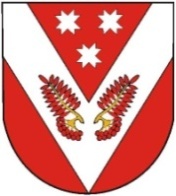 РОССИЙ ФЕДЕРАЦИЙМАРИЙ ЭЛ РЕСПУБЛИКЫСЕСОВЕТСКИЙ МУНИЦИПАЛ РАЙОНЫН РОНГО ЯЛ  ШОТАН ИЛЕМЫН ДЕПУТАТ-ВЛАК ПОГЫНЖОПУНЧАЛРОССИЙСКАЯ ФЕДЕРАЦИЯРЕСПУБЛИКА МАРИЙ ЭЛСОБРАНИЕ ДЕПУТАТОВ РОНГИНСКОГО СЕЛЬСКОГО ПОСЕЛЕНИЯ СОВЕТСКОГО МУНИЦИПАЛЬНОГО РАЙОНАРЕШЕНИЕ40 сессиятретьего созываот «22» сентября 2022 года№ 204